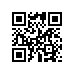 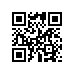 Об утверждении стоимости обучения в 2018/2019 учебном году для студентов НИУ ВШЭ – Санкт – Петербург, обучающихся на местах с оплатой стоимости обучения на договорной основе по специальности «Банковское дело»На основании решения финансового комитета НИУ ВШЭ-Санкт-Петербург (протокол от  23.05.2018 г. №6) ПРИКАЗЫВАЮ:Утвердить стоимость образовательных услуг на 2018/2019 учебный год  по специальности «Банковское дело» для студентов НИУ ВШЭ – Санкт-Петербург очной формы обучения, обучающихся на местах с оплатой стоимости обучения физическими и (или) юридическими лицами в размере 52 200 (пятьдесят две тысячи двести) рублей 00 копеек.Утвердить стоимость образовательных услуг на 2018/2019 учебный год  по специальности «Банковское дело» для студентов НИУ ВШЭ – Санкт-Петербург заочной формы обучения, обучающихся на местах с оплатой стоимости обучения физическими и (или) юридическими лицами в размере 31 500 (тридцать одна тысяча пятьсот) рублей 00 копеек.Контроль исполнения приказа возлагаю на заместителя директора Чичерину Н.В. Директор				                                                          С.М. Кадочников